附件1“计生特扶家庭优先就诊服务卡”样卡（旧版）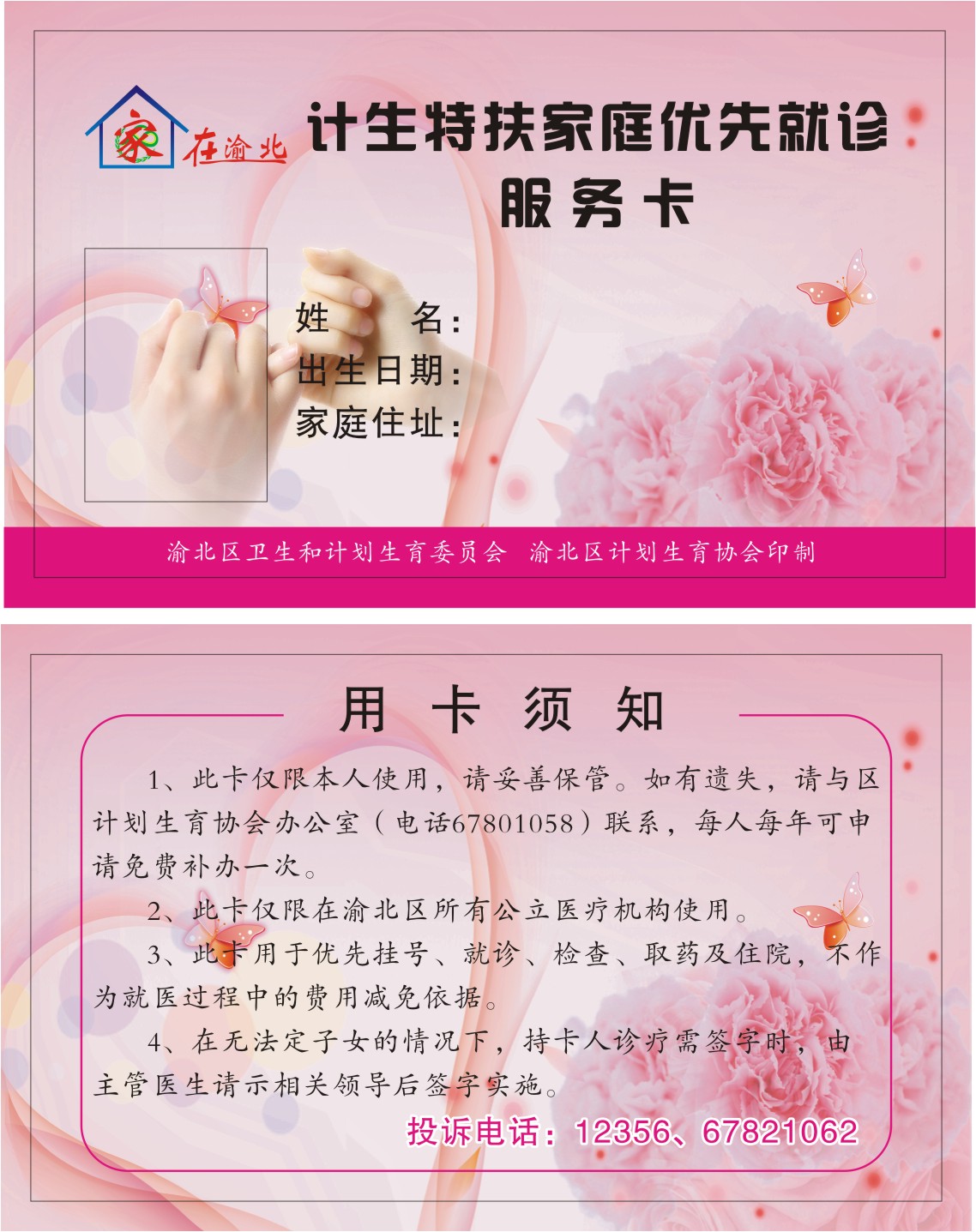 （新版）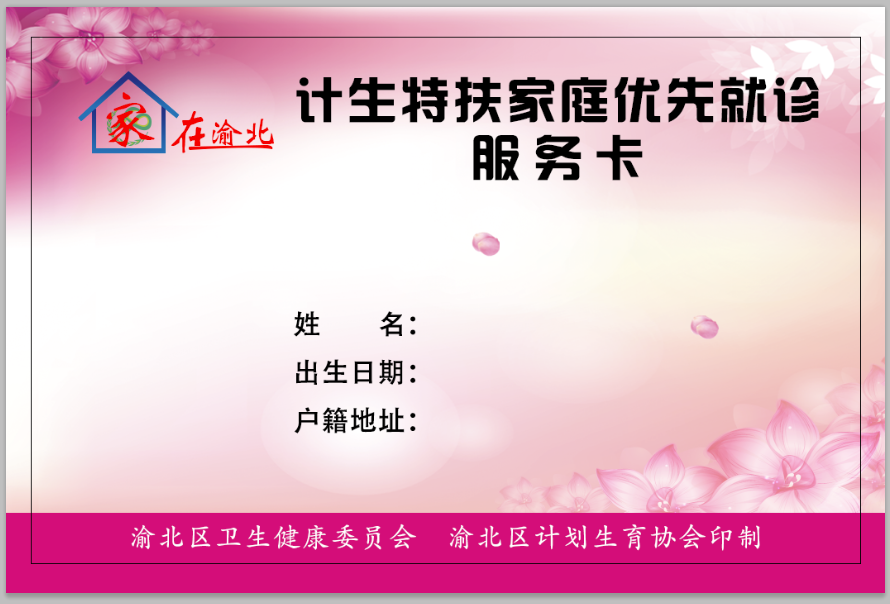 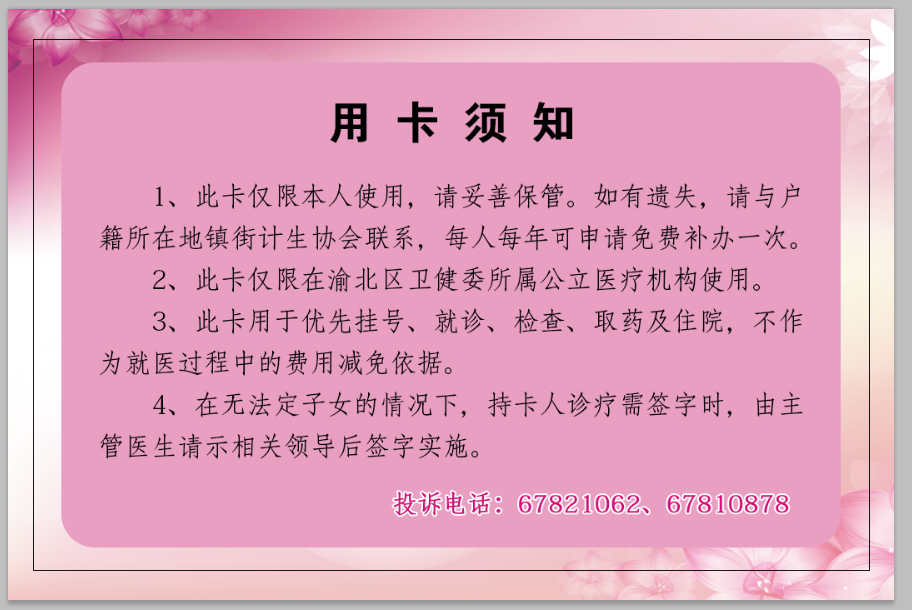 附件2医院（中心）计划生育特殊家庭就医“绿色通道”登记表医院计生特殊家庭“就医绿色通道”登记表2020年月附件3重庆市渝北区计划生育特殊家庭联系人名单序号日期姓名性别年龄镇街备注1234567891011帮扶对象姓名姓名性别性别身份证号码身份证号码地址地址帮扶对象联系电话联系电话基本情况基本情况双岗联系人双岗联系人双岗联系人双岗联系人双岗联系人双岗联系人双岗联系人双岗联系人双岗联系人双岗联系人医务联系人医务联系人医务联系人医务联系人特约联系人特约联系人特约联系人镇街联系人镇街联系人镇街联系人镇街联系人村居联系人村居联系人村居联系人村居联系人村居联系人村居联系人医务联系人医务联系人医务联系人医务联系人特约联系人特约联系人特约联系人姓名职务电话电话姓名姓名职务职务电话电话姓名姓名电话电话姓名姓名电话